Technical College of the Lowcountry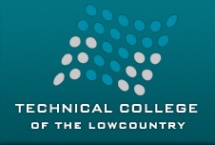 Learning Resources Center	APA Citation Guide						http://www.tcl.edu/LRC/lrcmain.aspCorrect citing is an essential part of the research process.  Use the APA citation style for sources consulted for academic research, papers and presentations in the social and behavioral sciences.  Examples shown below are guides to proper citation; additional information is found in the Publication Manual of the American Psychological Association, 6th ed. A copy is available from the LRC circulation desk.Print SourcesBooks:  		(APA 7.02.18)Format for up to 7 authors - 	Author(s). (Date). Title.  Place of Publication: Publisher.   Examples -	Singer, E. (1992). Child - care & the psychology of development.  New York: Rutledge.	Balz, D. J.,  & Johnson, H. B.  (2009). The battle for America 2008: the story of an extraordinary election.New York, NY: Viking.Scholarly Journal Article:	(APA 7.01.3)Format - 	Author(s). (Date). Article title.  Periodical title, Volume (Issue number, if available), Page Numbers.			Example  - 	Merkel-Hess, K., & Wasserstrom, J. (2009).  A country on the move: China urbanizes. Current History, 108(717), 167-172. Magazine Article:  		(APA 7.01.7)Example - 	Poniewozik, J. (2009, July 27). What price journalism? Time, 21.Newspaper Article:  	(APA 7.01.10)Format - 	Author(s). (Date). Article title. Newspaper title, Page Numbers. Example - 	Hagerty, J. R., & Timiraos, N.  (2009, August 22). Housing lifts recovery hopes.  The Wall Street Journal, pp. A1, A2.Articles Accessed From Online Library DatabasesScholarly Journal	(APA 6.31)Format - 	Author(s). (Year). Article title. Journal title, Volume(issue number if available), Page Numbers. Retrieved from  Name of Database.Example  - 	Falasca, K., Mancino, P., Ucciferri, C., Dalessandro, M., Manzoli, L., & Pizzigallo, E., et al. (2009). Quality of life, depression, and cytokine patterns in patients with chronic hepatitis C treated with antiviral therapy. Clinical Investigative Medicine, 32(3), E212-E218. Retrieved from Academic Search Premier database.  Periodical		(APA 6.31)Format– 		Author(s). (Year). Article title. Journal Title.  Place of Publication: Publisher.  Retrieved from  Name of Database.Example - 	Huang, L. (2009). The case of the disappearing rabbit. Newsweek, 154(5), 52-56. Retrieved from Academic Search Premier database. Newspaper		(APA 6.31)Format – 	Author, A. A. (Year, Month Day). Title of article. Title of Newspaper. Retrieved from Name of Database.Example - 	Shellenbarger, S.  (2009, June 10).  Raising Kids Who Can Thrive Amid Chaos in Their Careers. Wall Street Journal - Eastern Edition. Retrieved from Academic Search Premier database. Other Online ResourcesOnline Periodical Article (not from a database): 	(APA 7.01.1, 8)Format - 	Author(s). (Year, Month). Title of article. Title of Periodical, Volume(issue number if available). Retrieved from web address of the journal home pageExample - 	Castellano, C. M. (2009, May/June).  A trip around the food law world: Introducing new food products in the global marketplace.  Business Law Today. 1(5).  Retrieved from http://www.abanet.org/buslaw/blt/2009-05-06/castellano.shtmlVideo Clip Posted to an Internet Site (i.e. YouTube):   	(APA 7.11.77)Format - 	Author(s). (Year, Month Day). Video title [Video file]. Retrieved from web address Example-	Macquarie University. (2007, October 28).  Psychology at Macquarie University [Video file].  Retrieved from http://www.youtube.com/watch?v=rdUkLx-QxNMPage from a Website: 	(APA website)Format - 	Author(s). (Date or n.d. for no date). Title of work. Retrieved from web address Example-	Hogan, L.  (2009, August 24). Ancient skeletons could help solve mystery of rare disease.  Retrieved from http://www.independent.ie/national-news/ancient-skeletons-could-help--solve-mystery-of-rare-disease-1867610.htmlMotion Picture (Film, DVD, or Video): 	(APA 7.07)Format - 	Contributor(s) (Contributor’s Role). (Year). Title [Medium]. Country of Origin: Studio. Example- 	Fabian , R. (Director), & Amiry, N., Starr, J., & Eastman, T.  (Writers).  (2006).  Culture and math. The Moors of Spain. [Motion Picture].  USA: Insight Media.In-Text Citations: Author/AuthorsA Work by Two Authors:	(APA 6.11)Format - 	For the first use, put first surname "and" second surname (date); thereafter, use “&” between names (date).Example s- 	Research by Sarris and Kavanagh (2009) builds on...		(Sarris & Kavanagh, 2009)A Work by Three to Five Authors: 	(APA 6.12)Format - 	Surname of all authors (Year) in the first citation. Thereafter, (first author's surname, "et al.," Year)Examples - 	 (Anderson, Glod, Dai, Cao, & Lockley, 2009)		(Anderson et al., 2009)Authors With the Same Last Name: 	(APA 6.14)Format - 	(First initial. Last name, Year; First initial. Last name, Publication Year.)Example - 	(E. Johnson, 2001; L. Johnson, 1998)Credits:  	APA Style Guides by Highline Community College Library, Des Moines, WA, http://flightline.highline.edu/reference/	The OWL at Purdue University, Lafayette, IN. http://owl.english.purdue.edu/owl/resource	3 September 2009	 pf Format - 	Author(s). (Date). Article title. Periodical title, Page Numbers. 